Name _____________________________________________ Date _________________ Per _______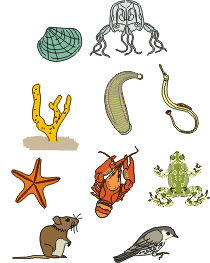 Project: Passport to the Animal Kingdom To receive credit for this project you must complete at least one activity from each category in the matrix below. This project is worth 35 points (5 + 10 + 20 = 35).  You may earn up to 10 points of extra credit if you complete an extra activity.  Information in your project must be accurate and demonstrate that you have significant learning - so do your research!This project counts as your Standard 12 Exam: Taxonomy and the Evolutionary Relationships of Animals.  Circle the activities you selected in the rubric below.  Due date is ______________________________.Category Points5 points:Category 1: Know and ComprehendActivity 1aDraw and label the three animal body plans: acoelom, pseudocoelom, coelom. Your drawings must be color coded and include a description of a representative animal for each body plan.Activity 1b Label the cladogram found here: http://bit.ly/njBFoZ.  Then, write a paragraph explaining the significance of shared derived characteristics.Activity 1cDraw and label a timeline that illustrates the appearance of the major invertebrate and vertebrate animal phyla.10 points:Category 2: Apply and AnalyzeActivity 2aUsing a Venn Diagram, compare and contrast the three major groups of mammals: monotremes, marsupials and placental mammals. Give an example of each and in a brief paragraph, describe how each type of fetal development represents an evolutionary change from the previous group.Activity 2b You are a reporter for Animal Planet who is interviewing various members of invertebrate animal phyla for a new special to be aired next spring. The program is designed to educate others about invertebrate organisms. Choose an invertebrate phylum and interview a representative of that phylum. For guidance about what to ask, check out this document: http://bit.ly/mRyWHg.Activity 2cUsing an advertisement format, diagram an amniotic egg and outline its significance in the evolution of reptiles, birds, and mammals.20 points:Category 3: Synthesize and EvaluateActivity 3aUsing the various biological specimens available to you in class, create a character matrix and an illustrated cladogram of the organisms provided. For a reminder of what a character matrix looks like, check page 310 in your textbook. Your cladogram must contain at least 8 organisms.Activity 3b Choose a vertebrate animal class and create a Fakebook page, complete with the following information: Birthday: When the class appeared along the geologic timeline Location: Where you would find examples of them Friends: What they might eat About Me: Describe the class and notable characteristics Wall: Make a wall with 10 posts between your phylum and others.  Wall posts should describe significant characteristics of the posting phylum.Use http://classtools.net/fb/home/pagePrint your completed product.Activity 3cCompose an answer to the following free response question about animal evolution:http://bit.ly/oPnXA1.Comments:Comments:Comments:Total Points----------35